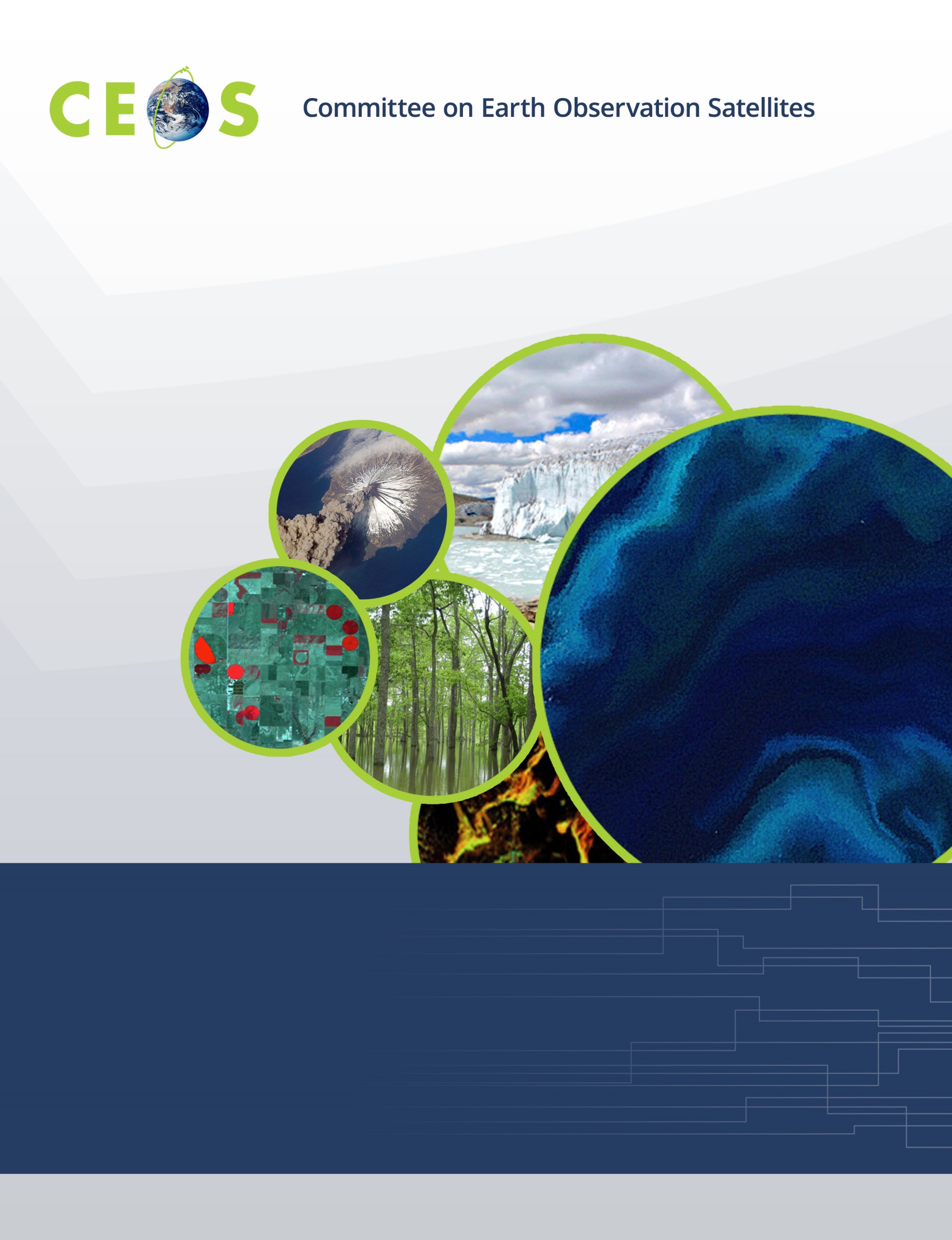 Tuesday, April 21, 202011:00 	ConveneWGISS PLENARY	11:00	Welcome and Introductions, Adoption of Agenda	Robert Woodcock (CSIRO)11:05	CEOS Executive Officer (CEO) Report	Kerry Sawyer (NASA)11:20	Systems Engineering Office (SEO) Report	Brian Killough (NASA)11:30	CEOS Working Groups Reports and Progress on Cooperation with WGISS		WGCapD 	Nancy Searby (NASA)		WGDisasters	David Borges (NASA)11:40	WGISS Plenary Discussion, Summary of Actions, Chair Report Highlights	Robert Woodcock (CSIRO)Data INTEROPERABILITY and USE (Part 1 of 2)FDA – Cloud based EO Analytics architectures and deployment/operations                                         11:50	USGS Landsat processing Cloud architecture	Kristi Kline (USGS)12:05	Open Data Cube on Kubernetes	Robert Woodcock (CSIRO) 12:20	ESA Pixel Based Access and Data cube initiatives	Philippe Mougnaud (ESA),			Andrea Della Vecchia (ESA)12:35	Status of the Brazil Data Cube Project	Lubia Vinhas (INPE)12:50	Break 	13:10	Data Interoperability and use Discussion	Robert Woodcock (CSIRO)Data DISCOVERY and ACCESS 13:25	General Reports13:45	STAC Overview    	Chris Holmes14:00	Landsat and STAC    	Matt Hanson, Kristi Kline 			(USGS)14:15	ESA FedEO STAC    	Yves Coene (ESA)14:30	Data Discovery and Access Discussion, Summary of Actions    	Damiano Guerrucci (ESA)15:00	AdjournWednesday, April 22, 202011:00	ConveneData INTEROPERABILITY and USE (Part 2 of 2)             User Experience and Portals for EO Analytics and Use                       11:00	Ghanaian Crop Modelling Jupyter Notebook and Data Cube 	Jose Gomez-Dans 			(NCEO/UCL)11:15	JASMIN Jupyter Notebook Service Challenges and Opportunities	Phil Kershaw,			Mat Pryor (NCEO/CEDA)11:35	Jupyter for CAPD – UK Overseas Development Aid, Agritech, etc.	Esther Conway (UKSA),			Heiko Balzer (NCEO)11:45	Discussion and Next Actions on Jupyter in EO 	Esther Conway (UKSA)12:00	Carbon Portal Update – Links to the Open Data Cube                         	Liping Di (NASA/NOAA)12:15	CEOS COAST - Users Needs and Experience                                           	Paul DiGiacomo (NOAA)Data Cube interoperability12:30	openEO                                                                                                              	Matthias Schramm 			(Vienna Univ. of Technology)12:40     Data Interoperability and Use Discussion, Summary of Actions                           	Robert Woodcock (CSIRO)12:50	Break13:15	WGCV-WGISS Joint Activities	Cindy Ong (CSIRO)TECHNOLOGY EXPLORATION13:30	Cloud Native Data Formats Overview	Chris Lynnes (NASA)13:45	Pangeo Ecosystem; xarray and zarr 	Ryan AbernatheyUpdate on CEOS ARD Production, Strategy and Approaches14:00	USGS	Tom Sohre (USGS)14:15	NOAA: CoastWatch and OceanWatch ARD Preparation and Product Interoperability	Veronica Lance (NOAA)14:30	LSI-VC update on CARD4L and ARD Strategy	Steven Labahn (USGS)14:45	ARD and Datacube for BIMSTEC 	D. Dhar (ISRO)15:00	AdjournThursday, April 23, 202011:00	ConveneData PRESERVATION and STEWARDSHIP11:00	Data Stewardship and Management Maturity Matrix	Iolanda Maggio (ESA)11:15	NOAA CoMET Tool and the Maturity Matrix Self-Assessment Tool	Nancy Ritchey (NOAA)11:30	Persistent Identifier Implementation at CEOS agencies		CEOS PID Best Practice	Iolanda Maggio (ESA)		ESA	Mirko Albani (ESA)		NASA	Dawn Lowe (NASA)		NOAA	Nancy Ritchey (NOAA)		JAXA	Makoto Natsuisaka (JAXA)		CNES	Richard Moreno (CNES)		ISRO	Nitant Dube (ISRO)

12:30	Technical Content and Information Preservation	Iolanda Maggio (ESA)

12:40	Discussion and Actions Review	Mirko Albani (ESA)12:50	BreakWGISS PLENARY, continued13:10	Future Meetings	Makoto Natsuisaka (JAXA)13:15	Discussion	Robert Woodcock (CSIRO)13:45	WGISS Summary	Robert Woodcock (CSIRO)14:10	Review of WGISS-48 Actions		Michelle Piepgrass (CSIRO)14:30	WGISS-49 Actions	Michelle Piepgrass (CSIRO)14:50	Concluding Remarks	Robert Woodcock (CSIRO)15:00	Adjourn